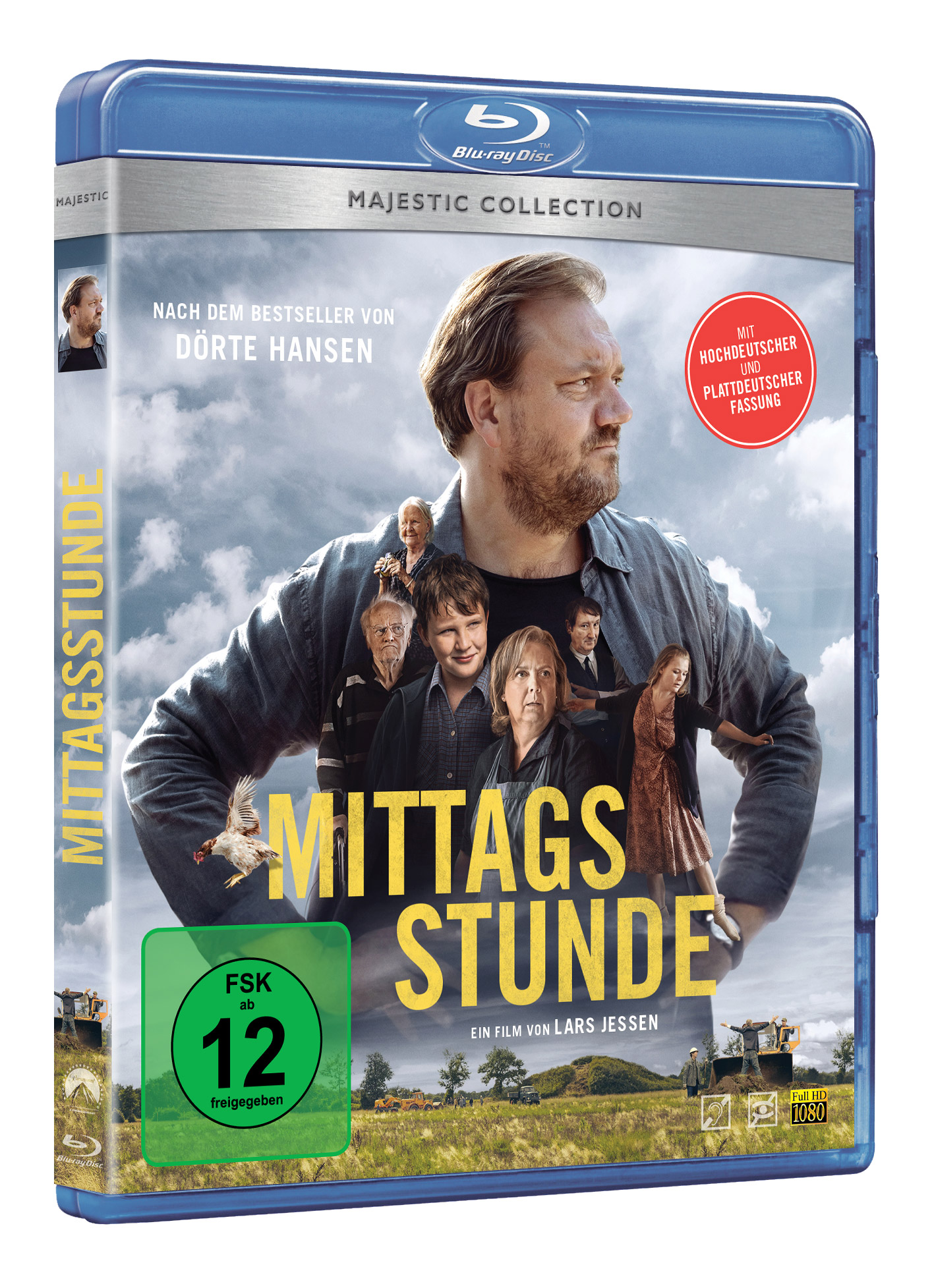 Fact Sheetab 23. Februar als ESTab 9. März auf Blu-ray, DVD und als Video on Demand Hauptdarsteller / CreditsRollenname			SchauspielerIngwer Feddersen			Charly HübnerIngwer Feddersen (jung)			Lennard ConradSönke Feddersen			Peter FrankeSönke Feddersen (jung)			Rainer BockElla Feddersen			Hildegard SchmahlElla Feddersen (jung)			Gabriela Maria SchmeideMarret			Gro Swantje KohlhofRagnhild			Julika JenkinsClaudius			Nicki von TempelhoffHeiko Ketelsen			Jan Georg SchütteCredits Regie			Lars JessenDrehbuch			Catharina Junknach dem Roman von			Dörte HansenProduktion			Lars Jessen			Klaas Heufer-UmlaufInhaltAls Ingwer Feddersen mit 47 Jahren in sein norddeutsches Heimatdorf zurückkehrt, erkennt er es kaum wieder: keine Schule, kein Bäcker, keine Kastanienallee, keine Störche, auf den Feldern wächst nur noch Mais. Als wäre eine ganze Welt versunken. Wann hat dieser Niedergang begonnen? In den 1970ern, als nach der Flurbereinigung erst die Knicks und dann die Vögel verschwanden? Als die großen Höfe wuchsen und die kleinen starben? Als Ingwer zum Studium nach Kiel ging und seine Eltern mit dem Gasthof sitzen ließ? Wann verschwand die Mittagsruhe mit all ihren Herrlichkeiten und Heimlichkeiten? – Sönke Feddersen, de Ole, hält immer noch stur hinter seinem Tresen die Stellung, während Ella mehr und mehr ihren Verstand verliert. Und Ingwer, der sich schon länger fragt, wo eigentlich sein Platz im Leben sein könnte, beschließt, seinem Lehrstuhl an der Universität und seinem Leben in Kiel den Rücken zu kehren, um sich seiner Vergangenheit zu stellen.

Nach dem Bestseller von Dörte Hansen.Pressezitate„Feinstes Unterhaltungskino. So rührend, dass man gleichzeitig lachen und weinen kann.“ – Süddeutsche Zeitung„Feinfühlig verfilmt, toll besetzt.“ – Brigitte„Eine geglückte Adaption des Bestsellers. Hervorragend!“ – Münchner Merkur „Ein Heimatfilm – im wahrsten und schönsten Sinne des Wortes.“ – NDR kulturjournal„Mit nordischer Lakonie, und feinem Witz. Ohne jede Nostalgie, ohne Sentimentalitäten.“ – Radioeins„Charly Hübner ist einfach großartig. Allein seinetwegen sollte man sich den Film ansehen.“- rbb kultur„Einfach liebevoll.“ – ZDF moma„Gefühlvoll ohne Gefühligkeit, vielsagend ohne große Worte, ergreifend ohne Pathos. Ein Highlight des Filmjahres.“ – Badische Zeitung„Mit einem großartigen Cast, grandios inszeniert.“ – Szene Hamburg„Charly Hübner raubt einem den Atem! Berührend und authentisch – besser hätte man den Roman nicht verfilmen können.“ – CinemaKey Facts300.000 Besucher.innen im Kino. Erfolgreichster deutscher Arthouse-Film des Jahres.Eine äußerst erfolgreiche Bestsellervorlage von Autorin Dörte Hansen. Der Film wurde in zwei Sprachfassungen gedreht: in Plattdeutsch und in Hochdeutsch. Beide Fassungen befinden sich auf Doppel-DVD/Blu-ray. Ein hochkarätiger Cast und hohes Identifikationspotential mit den Themen des Films. Anspruchsvolle Unterhaltung für ein breites erwachsenes Publikum.Originaltitel:MittagsstundeGenre:DramaKategorie:DramaProduktionsland:Deutschland Produktionsjahr:2022Kinostart:22.09.22Box Office: € 2.659.228 / Besucher: 300.051 (Stand: 20.12.2022)HE Start:23.02.23 EST; 09.03.23 DVD/Blu-ray/VODFSK:Ab 12 JahrenLabel:Majestic Home Entertainment im Vertrieb von Paramount Home Entertainment (Universal Pictures)DVD DVD Bestellnummer DVD:83256890EAN DVD:505308325689Blu-ray Blu-ray Bestellnummer BD:8325690EAN BD:5053083256906Ausstattung Blu-rayAusstattung Blu-rayBD-FormatBD 50Sprache / Tonqualität:5.1 Dolby Digital Hochdeutsche Fassung / Plattdeutsche Fassung mit hochdeutschen UntertitelnBild: 1080p24 (2,39:1)Untertitel / Hörfilm:Untertitel für Hörgeschädigte / Hörfilm für Sehbeeinträchtigte für die hochdeutsche FassungLaufzeit:97 Min.Regional-Code:B/2Bonus54 Min.Interviews mit Regisseur Lars Jessen, Hauptdarsteller Charly Hübner und der Autorin der Romanvorlage Dörte HansenPremiereFeaturettes:Was ist die Mittagsstunde?Die Verfilmung des Beststellers Über den FilmLeben auf dem Land Trailer  Ausstattung der Doppel-DVDAusstattung der Doppel-DVDDVD-FormatDVD-9Sprache / Tonqualität:DVD 1: 5.1 Dolby Digital / Hochdeutsche Fassung DVD 2: 5.1. Dolby Digital / Plattdeutsche Fassung mit hochdeutschen UntertitelnBild: 16:9 (2,39:1)Untertitel / Hörfilm:Untertitel für Hörgeschädigte / Hörfilm für Sehbeeinträchtigte für die hochdeutsche FassungLaufzeit93 Min.Regional-Code:2BONUS54 Min.Interviews mit Regisseur Lars Jessen, Hauptdarsteller Charly Hübner und der Autorin der Romanvorlage Dörte HansenPremiereFeaturettes:Was ist die Mittagsstunde?Die Verfilmung des Beststellers Über den FilmLeben auf dem LandTrailer  